5481N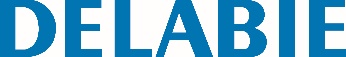 Barra de duche ang. c/barra vert. desliz. Nylon branc.antib.Referência: 5481N Informação para prescriçãoBarra de duche angular 2 paredes com barra vertical regulável Ø 32, para pessoas com mobilidade reduzida (PMR). Utilização como barra de apoio e ajuda em posição de pé.  Ajuda e protege a entrada e deslocação segura no duche. Função de rampa de chuveiro se adicionar um suporte para chuveiro e/ou saboneteira. Tratamento antibacteriano NylonClean: proteção otimizada contra o desenvolvimento bacteriano.Pode ser colocado um banco de duche de pendurar (a encomendar separadamente). Colocação da barra vertical regulável na instalação : possibilidade de mudar a posição sobre a direita ou a esquerda da barra para se adaptar à instalação (localização da torneira, profundidade do banco de duche….).  Adaptado para utilização intensiva em espaços públicos e em meio hospitalar.  Poliamida alta resistência (Nylon) : com reforço em aço com tratamento anticorrosão de 2 mm de espessura. Superfície uniforme, não porosa que facilita a manutenção e higiene. Resistência aos produtos químicos e de limpeza. Tratamento anti-UV.  Contacto macio e quente.  Espaço entre a barra e a parede de 38 mm : espaço mínimo que interdita a passagem do ante-braço por forma a evitar os riscos de fratura em caso de queda. Fixações invisíveis por pater 6 furos, Ø 73. Fornecido com parafusos Inox para parede de betão. Dimensões : 1 150 x 750 x 750 mm. Testado com mais de 200 kg. Peso máximo do utilizador recomendado : 135 kg.  Garantia da barra 10 anos. Marcação CE.  Disponibilidade prevista: 1º semestre 2020. Para validação da disponibilidade contactar o Serviço Comercial.